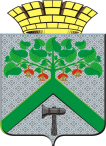 Финансовое управление АДМИНИСТРАЦИИВерхнесалдинскоГО городскоГО округАПРИКАЗот 09 марта 2021 г.						                            № 21                                                    г. Верхняя СалдаО внесении изменений в Перечень главных администраторов источников внутреннего финансирования дефицита бюджета Верхнесалдинского городского округа, утвержденный решением Думы городского округа от 22.12.2020 № 322 «Об утверждении бюджета Верхнесалдинского городского округа на 2021 год и плановый период 2022-2023 годов»В соответствии с пунктом 2 статьи 23 Бюджетного кодекса Российской Федерации, приказом Министерства финансов Российской Федерации от                08 июня 2020 года № 99н «Об утверждении кодов (перечней кодов) бюджетной классификации Российской Федерации на 2021 год (на 2021 год и на плановый период 2022 и 2023 годов» (в редакции приказа Минфина России от                         07 декабря 2020 года № 297н), в целях уточнения наименования кода классификации источников внутреннего финансирования дефицита бюджетаПРИКАЗЫВАЮ:1.Внести в Перечень главных администраторов источников внутреннего финансирования   дефицита   бюджета   Верхнесалдинского   городского   округа на 2021 год и плановый период 2022-2023 годов, утвержденный решением Думы городского округа от 22.12.2020 года № 322 «Об утверждении бюджета Верхнесалдинского городского округа на 2021 год и плановый период 2022-2023 годов» следующие изменения:1) строку 9 таблицы изложить в новой редакции:«».2. Настоящий приказ вступает в силу с момента его подписания, и распространяет свое действие на правоотношения, возникшие с 01 января 2021 года.3. Направить копию настоящего приказа в Управление Федерального казначейства по Свердловской области.4. Настоящий приказ разместить на официальном сайте Верхнесалдинского городского округа http: //v - salda.ru/.5. Контроль за исполнением настоящего приказа оставляю за собой.Начальник  Финансового управленияадминистрации   Верхнесалдинского   городского округа                                                                              С.В. Полковенкова9.91901 06 10 02 04 0000 550Увеличение финансовых активов в собственности городских округов за счет средств на казначейских счетах для осуществления и отражения операций с денежными средствами, поступающими во временное распоряжение получателей средств местного бюджета, казначейских счетах для осуществления и отражения операций с денежными средствами бюджетных и автономных учреждений, казначейских счетах для осуществления и отражения операций с денежными средствами юридических лиц, не являющихся участниками бюджетного процесса, бюджетными и автономными учреждениями